Water Body Summary Information (Data based on SERBMP Dec 2009)Photographs of catchment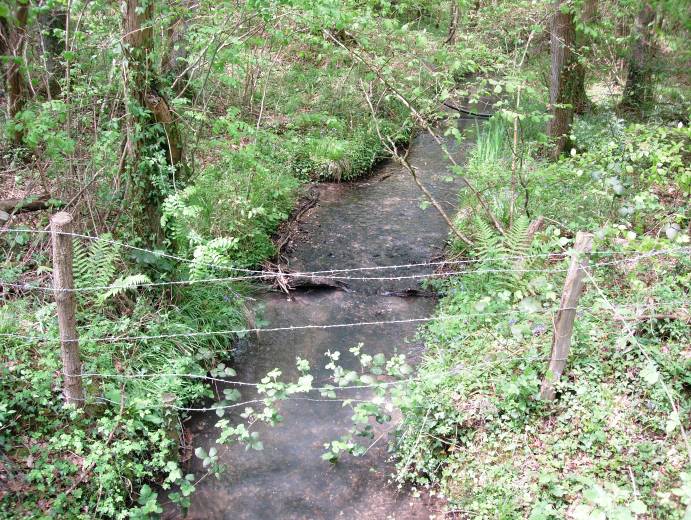 Map of Catchment – 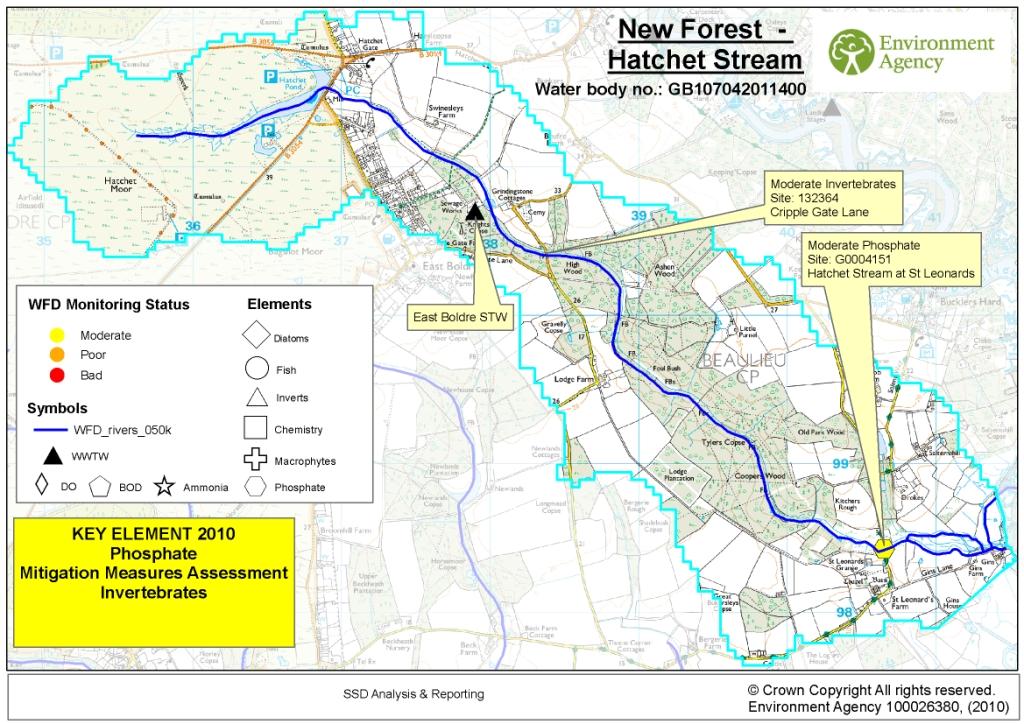 WATERBODY IDWB NAMECATCHMENTWB TYPEHMWBGB107042011400Hatchet StreamRiverYesWB COORDINATOR/TEAMWB COORDINATOR/TEAMAIG LEADAIG LEADDESK STUDY AUTHORTBC – Elliot Tinton – Area Environmental Planning Team LeaderTBC – Elliot Tinton – Area Environmental Planning Team LeaderCatherine Patel / Cathryn NelsonCatherine Patel / Cathryn NelsonGrant MillerDesignations Designations Designations Designations Designations Designations Designations Designations Bathing WaterDrinking WaterShellfish WaterFreshwater FishNitrates DirectiveUrban Waste WaterWildlife and BirdsHabitats and SpeciesNoNoYesNoNoNoYesYesOverall Ecological Status/PotentialConfidence WB is less than goodElements Driving ClassificationOther Failing Elements(element status)Elements PassingModerateUncertainPhosphate(Moderate)Mitigation Measures AssessmentNoneAmmonia (Phys-Chem)Dissolved OxygenpHTemperatureCopperZincAmmonia (Annex 8)Relevant Monitoring PointsRelevant Monitoring PointsRelevant Monitoring PointsRelevant Monitoring PointsRelevant Monitoring PointsRelevant Monitoring PointsDiatomsMacrophytesFishInvertebratesPhysico-ChemicalChemistryNot MonitoredNot MonitoredNot MonitoredNot MonitoredG0004151Hatchet Stream at St LeonardsG0004151Hatchet Stream at St LeonardsSituationBACKGROUND = The Hatchet Stream runs for approximately 8.9km through a rural area, upon Headon Beds and Osborne Beds. Hatchet Pond ( water body ID: GB30745652) is at the top of this water body. It is the presence of Hatchet Pond that means this water body is designated as Heavily Modified. The reasons for this designation are Flood Protection and Water Regulation – Impoundment Release.STATUS = Current Ecological Potential is moderate. The objective is for good ecological potential to be achieved by 2027. Having undertaken this desktop investigation, it is not thought likely that this water body will achieve good potential by 2015.PRESSURES = New Zealand Pigmy Weed (Crassula helmsii) is present around Hatchet pond so, therefore, Hatchet stream is probably at risk from Alien species. The IRBM database states that this water body is at risk from combined source nutrients and probably at risk from diffuses sources, such as agriculture. This water body also is physically and morphologically altered.FAILING ELEMENT OVERVIEW = The following is a summary of the current situation for each failing element.  This was last updated on 11th June 2010.Phosphate – Phosphate has been classed as moderate for this water body and predicted to remain so in 2015. Phosphate has been of moderate status since 2007 and the annual mean of phosphate has been rising since 2007. The most likely source for this phosphate is from East Boldre Sewage Treatment Works. Hatchet Pond is not considered to be a major source of Phosphate, as it achieves high phosphate status under WFD. There is some agricultural and horticultural practice within the catchment, but this is of low intensity and it is not believed that they are major sources of phosphate. Looking at the phosphate trends over a year, the phosphate levels at the physico-chemical site do appear to be correlated with the peaks and troughs of Phosphate discharge from the sewage works. Currently there are no phosphate limits on ’s consent discharge. As site specific regulatory action is potentially expensive, further evidence is needed to identify and confirm that East Boldre STW is causing the Hatchet Stream to fail WFD Phosphate standards. Actions tied into SE0200 will investigate phosphate levels above and below East Boldre STW.Mitigation Measures – There are currently no mitigation measures in place and suggested measures need to be scoped for feasibility:- Action SE0233 - 1 will address this.Designations – There are three protected areas within this water body -  and Southampton SPA, Solent Maritime SAC & The New Forest SAC . These protected areas are not meeting the requirements of Natura 2000. Measures have been identified to address the issues for the these protected areas and are detailed within the appendices and, also, are mentioned in annex D of the South East River Basin Management Plan. There are three designated sites (New Forest SPA, Ramsar and Solent & Southampton Water Ramsar) that haven’t been included within Annex D. Action NA3 will review these sites for inclusion into Annex D and thereby give further actions to improve/protect these areas.Alien Species – This water body has been identified as at risk from Alien Species, due to the presence of such species around Hatchet Pond. Actions to deal with these species associated with the pond will be covered in the Hatcher Pond Summary Sheet GB30745652. A walk-over survey of the Hatchet Stream would determine if there are aquatic alien plant species present within the Hatchet Stream (Action SE0201-1). WATER RESOURCES =WR WFD Stage 1 is a desktop study to confirm the flow compliance result is correct and ascertain whether the ecological monitoring sites are suitable for assessing abstraction impacts. The ecological status of suitable monitoring sites are noted. Those where flow non-compliance is confirmed and the ecological assessment indicates there is a potential hydroecological problem, progress to WR WFD Stage 2. WR WFD Stage 2 assesses the reasons for the failure and the water resource abstraction pressure upon the failing ecology.Water Resource WFD Stage 1 	The flow compliance result in this water body has been assessed as compliant indicating that it supports ‘Good’ status. The ecology is assessed as failing but there is no clear evidence that this is due to flow. This water body will not pass to WR WFD investigations Stage2 (Identify cause of failure)KEY PARTNERS – Potentially Southern Water, if enough evidence is collected to confirm that East Boldre Sewage Treatment Works is having an ecological impact. Natural England are also a key partner, in regard to measures addressing issues with Natura 2000 sites - Solent and Southampton SPA, Solent Maritime SAC and The New Forest SAC; Natural England will also be a partner in determining if the New Forest SPA, Ramsar and Solent Ramsar Sites should be included within Annex D. Water Body Action Team (to include external stakeholders where appropriate)Water Body Action Team (to include external stakeholders where appropriate)Water Body Action Team (to include external stakeholders where appropriate)Water Body Action Team (to include external stakeholders where appropriate)Water Body Action Team (to include external stakeholders where appropriate)Water Body Action Team (to include external stakeholders where appropriate)Water Body Action Team (to include external stakeholders where appropriate)Action IDAction DescriptionResource Estimate (FTE or £)Target DateProgressNameTeam / OrganisationRBMP ActionsRBMP ActionsRBMP ActionsRBMP ActionsRBMP ActionsRBMP ActionsRBMP ActionsSE0233Identify priorities for second round of 'Regional Better Rivers Programme’.  Outcome: Second planning cycle schemes improve habitat and ecology in waters agreed from a pool of 53 candidates totalling 545 km, building on monitoring and lessons from the first round.2015This Project is not as far reaching as initially identified. Mitigation measures will cover this EA Virtual GroupSub ActionsSub ActionsSub ActionsSub ActionsSub ActionsSub ActionsSub ActionsSE0233 - 1Scoping what mitigation measures need to be implemented to deliver Good Ecological Potential and identifying leads/functions/projects/partners to implement.31 Dec 2011This Project is not as far reaching as initially identified. Mitigation measures will cover this EA Virtual GroupWB Add on RBMP ActionWB Add on RBMP ActionWB Add on RBMP ActionWB Add on RBMP ActionWB Add on RBMP ActionWB Add on RBMP ActionWB Add on RBMP ActionSE0200Carry out additional riverine sampling into the origins, causes of and solutions to pollution where we need to improve certainty. Outcome: Improve our understanding of problems, in order to take effective action to address them.See belowSee belowSee belowSE0201Contain and control invasive non-native species at priority sites through partnership working. Agree sites and action with the South East England Non-Native Invasive Species Action Group.   Outcome: Spread of problem invasive species stopped and reversed, protecting important nationally and internationally designated habitats under threat from this pressure.See belowSee belowSee belowSub ActionsSub ActionsSub ActionsSub ActionsSub ActionsSub ActionsSub ActionsSE0200-1Determine WFD-I programme to investigate phosphate from East Boldre STW. Decide what parameters to measure and where 2011Grant MillerA&R, EASE0200-2Carry out the above WFD-I and associated sampling2011/12Angie VigorS&C, EASE0200-3Analyse samples from investigation2011/12TBAA&R, EASE0200-4Analyse and interpret data from above investigation2011/12Grant MillerA&R EASE0201-1Conduct walk-over survey of the Hatchet Stream – are there any Alien Plant Species present?2012G. Miller & E. McSwanA&R, EANew ActionsNew ActionsNew ActionsNew ActionsNew ActionsNew ActionsNew ActionsNA1Classify this water body for invertebrates using  as historic data is suitable for WFD classification.NationalEANA2Water resources WFD investigation (Stage 1)31/12/2010DoneJim WhatleyA&REANA3Work with Natural England to populate Annex C Remedy Spreadsheet for the New Forest SAC & SPA2012T. SykesFRB, EA &Natural Sub ActionsSub ActionsSub ActionsSub ActionsSub ActionsSub ActionsSub ActionsNA1-1Inform National of invertebrate data suitable for classification2011Adam FultonA&R, EARedundant RBMP Actions (Of those listed above)Redundant RBMP Actions (Of those listed above)Redundant RBMP Actions (Of those listed above)Redundant RBMP Actions (Of those listed above)Redundant RBMP Actions (Of those listed above)Redundant RBMP Actions (Of those listed above)Redundant RBMP Actions (Of those listed above)Action IDAction DescriptionReason no longer relevantReason no longer relevantReason no longer relevantReason no longer relevantReason no longer relevantMitigation Measures (MM)Mitigation Measures (MM)Mitigation Measures (MM)Mitigation Measures (MM)Mitigation Measures (MM)Mitigation Measures (MM)Mitigation Measures (MM)MM ID MM DescriptionResource Estimate (FTE or £)Target DateProgressNameTeam / Organisation47Appropriate techniques to align and attenuate flow to limit detrimental effects of these features (drainage)Not in placeEA44Provide flows to move sediment downstream.Not in placeEA37Retain marginal aquatic and riparian habitats (channel alteration)Not in placeEA29Maintain sediment management regime to avoid degradation of the natural habitat characteristics of the downstream river.Not in placeEA20Operational and structural changes to locks, sluices, weirs, beach control, etcNot in placeEA16Structures or other mechanisms in place and managed to enable fish to access waters upstream and downstream of the impounding works.Not in placeEA6Increase in-channel morphological diversityNot in placeEAGlossaryGlossaryA&RAnalysis and reporting teamASPTAverage Score Per TaxaBIOSYS Our main database for storing, manipulating and reporting data from freshwater and marine biological surveys at any taxonomic levelBMWP Biological Monitoring Working PartyCEO Combined emergency overflowCSF Catchment sensitive farmingCSM Customer Self Monitoring (of STPs/WIMS sampling points)CSO Combined sewer overflowD/S DownstreamDO Dissolved oxygenEM Environment management teamEP Environmental planning teamFCS2 Fisheries Classification Scheme version 2FRB Fisheries recreation and biodiversity teamHEVI HydroEcological Validation toolLIFE Lotic Invertebrate index for Flow EvaluationNFPD National Fish … DatabaseNTAXA Number of taxaP PhosphateRIVPACS River InVertebrate Prediction and Classification SystemRIVPACS predicts the macro-invertebrate fauna at any site on a river from a small number of environmental parameters derived from maps or measured at the site.SERBMP  Management PlanSS Suspended solidsSTP Sewage treatment plantSTW Sewage Treatment worksU/S UpstreamWB WaterbodyWQIPWater Quality Improvement PlanWWTW Waste water treatment works